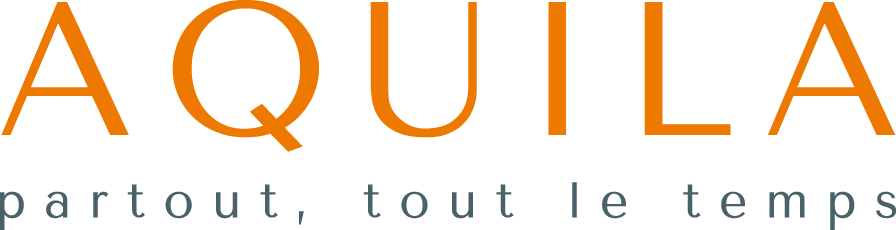 Avignon, le 25 septembre 2020Résultats du 1er semestre 2020AQUILA, 1er réseau d’interventions sur alarme en France, publie son résultat semestriel pour l’exercice 2020 (chiffres audités)Dés après le déclenchement du confinement lié à la crise sanitaire au début du printemps dernier, nous avons enregistré une forte augmentation de commandes exceptionnelles en vue de sécuriser et filtrer l’accès du public durant les heures d’ouvertures des banques, administrations et grandes surfaces alimentaires notamment.Sur la période, le chiffre d’affaire a cru de plus de 30%. Le résultat d’exploitation s’est accru de plus de 60% à 707 000 euros et le résultat net est en forte croissance de plus de 66% à 514 000 euros.Ces chiffres sont aussi exceptionnels que la période traversée et mettent en lumière le lien fort qui existe entre nos métiers et la société dans son ensemble lorsque les circonstances accroissent le besoin de sécurité de nos institutions et de nos concitoyens.Nous remercions une fois encore nos équipes et notre Réseau de partenaires qui se sont montrés réactifs et totalement présents.Pour autant, nous ne parvenons pas à nous réjouir de telles « performances » et souhaitons, comme nous tous, un retour à la normale.Prochain rendez-vous : chiffre d’affaires du troisième trimestre le 27 novembre 2020AQUILA est né en 1993 sur un concept original et unique de mise en commun de compétences et de moyens autour d'une plateforme mutualisée menant au lancement du premier réseau national d'indépendants d'assistance et d'intervention sur alarme. Aujourd'hui, le réseau national d'AQUILA regroupe près de 300 entreprises partenaires spécialisées dans l’intervention sur alarme, le gardiennage et la surveillance, couvrant 94 % de la population ce qui positionne la société dans le peloton de tête du marché de l'intervention sur alarme. Fort de son succès d’entreprise « urgentiste », AQUILA détient à ce jour plus de 700 000 abonnés. AQUILA est coté sur Alternext depuis 21 juin 2006 (code FR0010340711, code MNEMO : ALAQU).ContactsAquilaPrésident Directeur Général0 825 800 887olivier.bevilacqua@reseau-aquila.frNFINANCE SECURITIESCorporate Finance / Listing sponsorNataliya SteinkreitzerTél : 01 53 05 92 84nataliya@nfinance.frEn K€1er semestre 20201er semestre 2019Variation 20/19Chiffre d’affaires15 93411 92833,58%Résultat d’exploitation70743662,16%Taux de marge d’exploitation4,4%3,6%Résultat net51430866,88%